КУЛЬТУРНЫЙ ДНЕВНИК ШКОЛЬНИКА РЕСПУБЛИКИ ДАГЕСТАН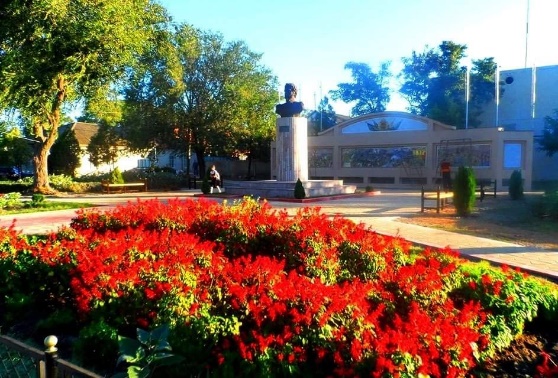 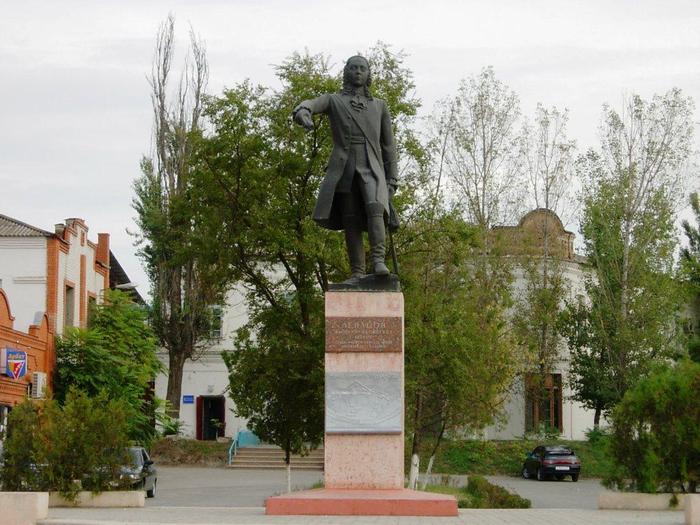 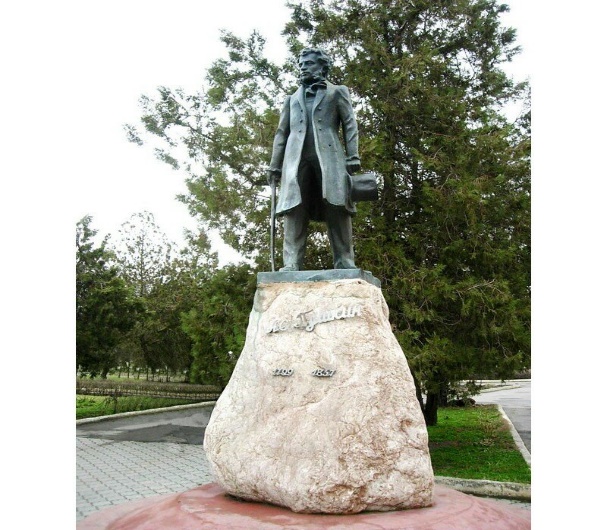 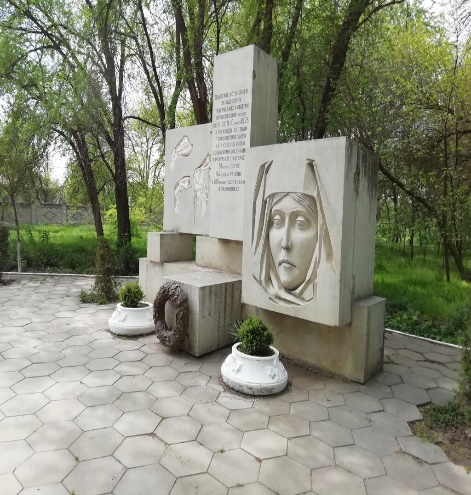 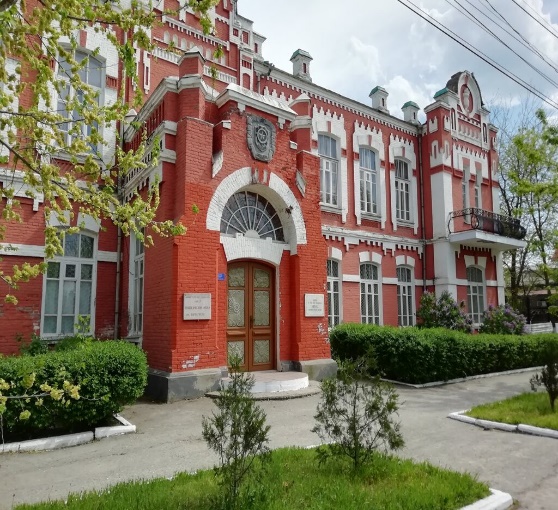 2021 годДорогой друг!Перед тобой культурный дневник школьника. Он предназначен не для выставления отметок и записывания домашнего задания. Он станет тебе полезен в другом.В прошлом (да и сегодня) в России существовали традиции – люди вели дневники, записывая в них свои впечатления об увиденном, прочитанном, прочувственном. Многие из этих дневников стали впоследствии основой для создания знаменитых книг, проведения научных исследований, написания энциклопедий и словарей.Твой культурный дневник поможет тебе сделать свои наблюдения, открытия, проекты и исследования в области истории, культуры и искусства Российской Федерации, Республики Дагестан и села и города. В нем ты сможешь представить собственные мысли после посещения музеев, концертных залов, памятных исторических мести своей малой родины.Чтобы украсить дневник, ты можешь (вместе с родителями) подготовить фотографии, рисунки, коллажи, добавить в него тексты и другие материалы.Желаем тебе интересных встреч, путешествий, знакомств с музыкой, спектаклями, выставками, народными традициями, архитектурными сооружениями!Удачи!Раздел 1.Литература.  «Приглашение к чтению».Раздел 2.Изобразительное искусство. «Волшебный мир искусства».Раздел 3. Архитектура. «Чудеса архитектуры»Раздел 4. Музеи. «Музейное зазеркалье».Раздел 5. Театр. «Театральные встречи»Раздел 6. Кинематограф. «Этот удивительный мир кино»Раздел 7.Народная культура. « Народные традиции и обычаи моего края. Мой Дагестан».Раздел 8.Туризм и отдых.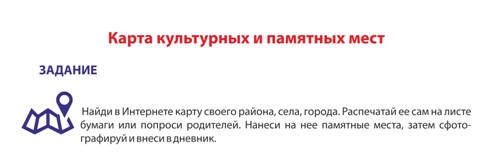 Ученика 1а-го класса МКОУ «Бондареновская ООШ»Гамзаева Ильяса№Дата, форма посещения (очная или дистанционная)Посещение с родителями/групповое/индивидуальноеНазвание, место расположенияВпечатление Фотографии очнаяИндивидуаль-ноеШкольный этап конкурса чтецов«100 лет ДАССР»Я участвовал в школьном конкурсе «100 лет ДАССР»Я впервые выступал на конкурсе чтецов и очень волновался. Но волнение мое  было напрасным .Я занял второе место, чему был очень рад! Очень хочу принять участие и в следующем году.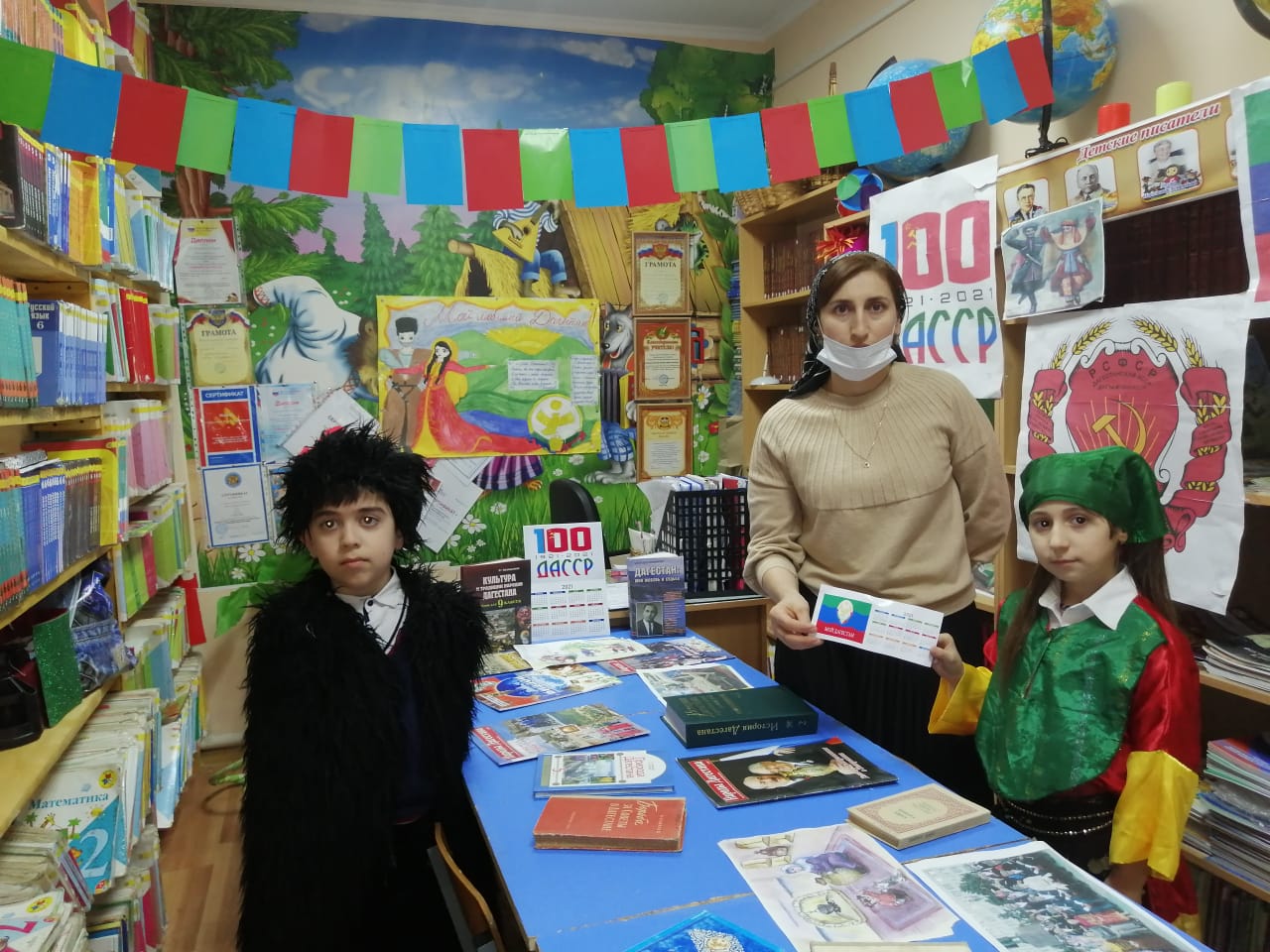 №Дата, форма посещения (очная или дистанционная)Посещение с родителями/групповое/индивидуальноеНазвание, место расположенияВпечатление Фотографии Виртуальная экскурсияИндивидуаль-ноеЭрмитажМузей изобразительного и декоративно-прикладного искусства, расположенный в городе Санкт-Петербург. Один из крупнейших художественных музеев в миреНесмотря на то, что экскурсия была виртуальной, мне было интересно. Государственный Эрмитаж является крупнейшим художественным и культурно-историческим музеем не только России, но и всего мира. Изучать искусство, осматривать залы, картины и скульптуры на компьютере ничуть не хуже, чем вживую, и в чем-то даже лучше (не нужно много ходить!). Советую посетить Эрмитаж всем своим одноклассникам.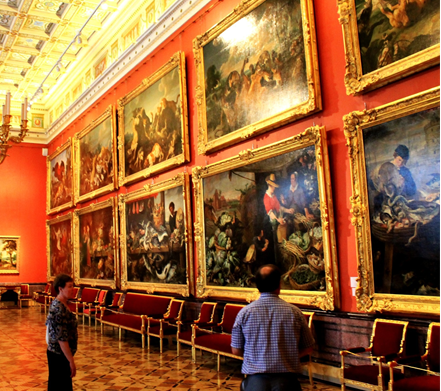 №Дата, форма посещения (очная или дистанционная)Посещение с родителями/групповое/индивидуальноеНазвание, место расположенияВпечатление Фотографии №Дата, форма посещения (очная или дистанционная)Посещение с родителями/групповое/индивидуальноеНазвание, место расположенияВпечатление Фотографии ДистанционнаяИндивидуальноеКизлярский Краеведческий Музей им. П. И. БагратионаК сожалению, я посетил музей дистанционно, но летом мы с классом хотим посетить этот музей. Несмотря на то, что это была дистанционное путешествие, мне было очень интересно. Очень большой материал из истории нашей страны. Большое количество экспонатов.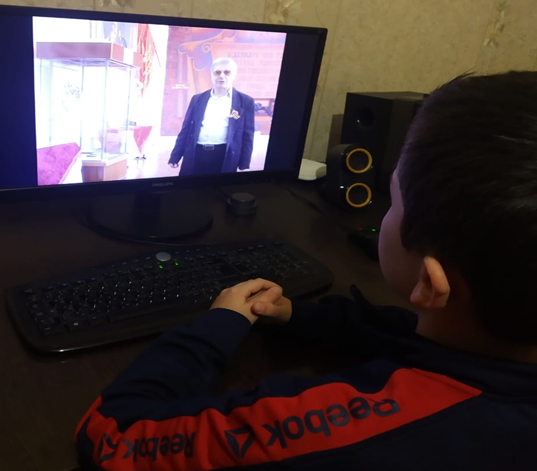 №Дата, форма посещения (очная или дистанционная)Посещение с родителями/групповое/индивидуальноеНазвание, место расположенияВпечатление Фотографии ДистанционнаяИндивидуальноеСпектакль «Маугли»Детский музыкальный театр им. Н.И.СацДумал, что мне будет не очень интересно, но получил необыкновенное удовольствие!
Спектакль яркий, захватил с самого начала и не отпускал до конца. Декорации и костюмы оригинальны. Музыка Ш. Чалаева  потрясающе передает атмосферу диких джунглей. Актерская игра, пластика и пение всех исполнителей великолепны. Впечатлила волчья стая своей сплоченностью.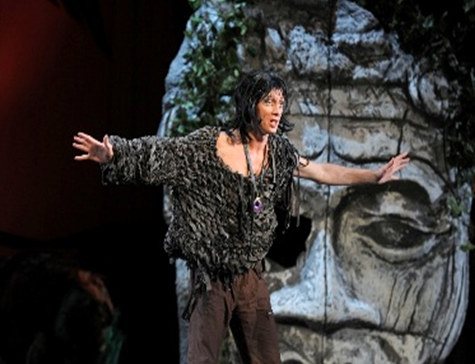 №Дата, форма посещения (очная или дистанционная)Посещение с родителями/групповое/индивидуальноеНазвание, место расположенияВпечатление Фотографии 1ДистанционнаяИндивидуальноеФильм «Пеликан»Мне очень понравился этот фильм. Это очень душевный и добрый фильм о дружбе мальчика и розового пеликана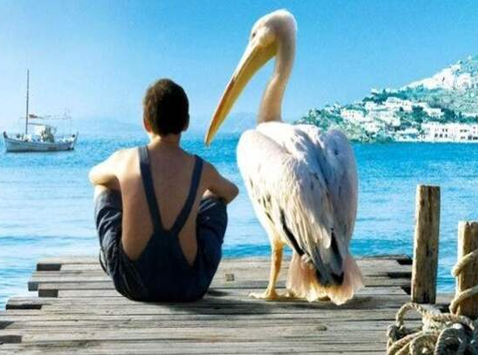 2МартДистанционнаяГрупповоеМультфильм «Двенадцать месяцев» по пьесе-сказке С.Я.МаршакаПо  азбуке  мы недавно рассматривали очень интересную сказку «Двенадцать месяцев». Мы с нетерпением ждали просмотра мультфильма по сказке. Весь класс был  в восторге от просмотра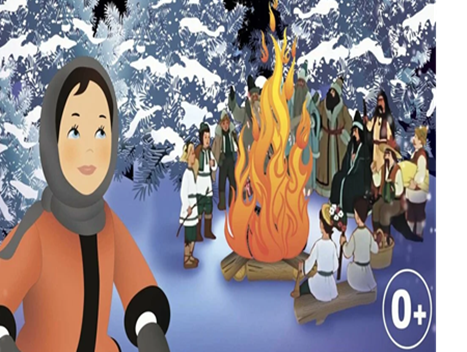 №Дата, форма посещения (очная или дистанционная)Посещение с родителями/групповое/индивидуальноеНазвание, место расположенияВпечатление Фотографии 1очнаяГрупповоеПраздник «Ураза-Байрам»Я каждый год жду этот праздник. Этот праздник мой самый любимый Это праздник всех мусульман. Все ходят друг к другу в гости , у всех праздничное настроение.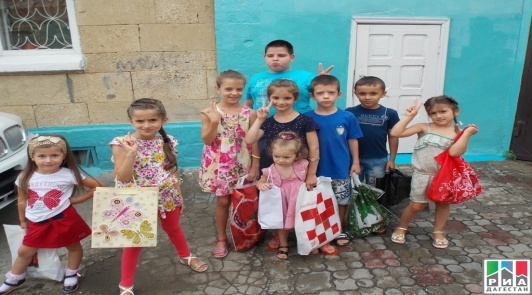 №Дата, форма посещения (очная или дистанционная)Посещение с родителями/групповое/индивидуальноеНазвание, место расположенияВпечатление Фотографии 1ОчнаяС родителямиСулакский каньон.Расположен в восточной части республики и входит в состав Унцукульского, Буйнакского и Казбековского районовОчень красивое место. Вид завораживает, можно долго смотреть на эти горы и на чистую голубую воду в реке. Захватывает дух!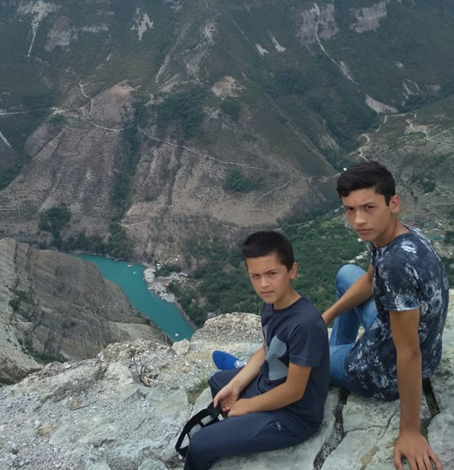 